附件3：关于使用“晨午检”信息平台进行学生个人健康状况日报工作的通知为贯彻落实陕西省重大突发公共卫生事件一级响应有关要求，根据学校《关于切实做好新型冠状病毒感染的肺炎疫情防控工作的通知》，进一步提高信息报送效率和精准度，学校开发了“晨午检”信息报送平台。现将有关事项通知如下：一、报送范围2022级博、硕士研究生新生二、报送时间自2022年8月5日起，请全体学生于每日上午12点及晚上12点前两次通过“晨午检”如实填报个人信息。三、报送方式通过西北大学企业号“晨午检”防控信息平台报送。注意：“基本信息”只能填写一次，不能修改，请谨慎填写！四、联系咨询信息填报问题：请直接联系本院（系）辅导员技术问题：请联系网络和数据中心88301234五、系统操作指南★具体填报方式如下：01扫描二维码关注西北大学企业号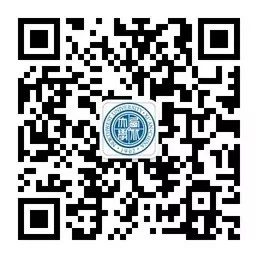 02扫描二维码进入统一身份认证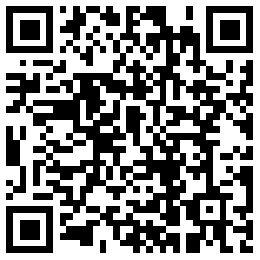 03根据页面提示输入账号密码：账号为学号，密码为校园信息门户密码（初始密码：身份证后6位）更多关注问题请查看指南：https://app.nwu.edu.cn/wap/material?id=3304找到填报入口在微信【通讯录】-【我的企业】-【西北大学】，点击【A.晨午检】，界面如图，即进入事项详情页。如果在【西北大学】中没有找到【A.晨午检】，可通过【A.服务广场】-【疫情专题】-【晨午检】进入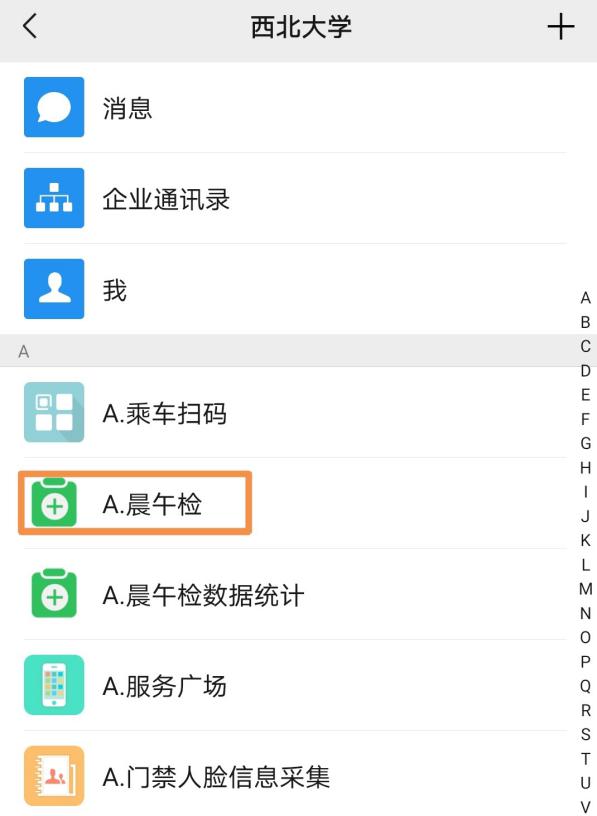 04填写系统首次进入，须先进行是否在校等疫情相关问题填报，并通过手机GPS功能获取当前位置信息，首次提交后，这些问题若无变动则不需要重复填写，但每次仍需获取位置信息。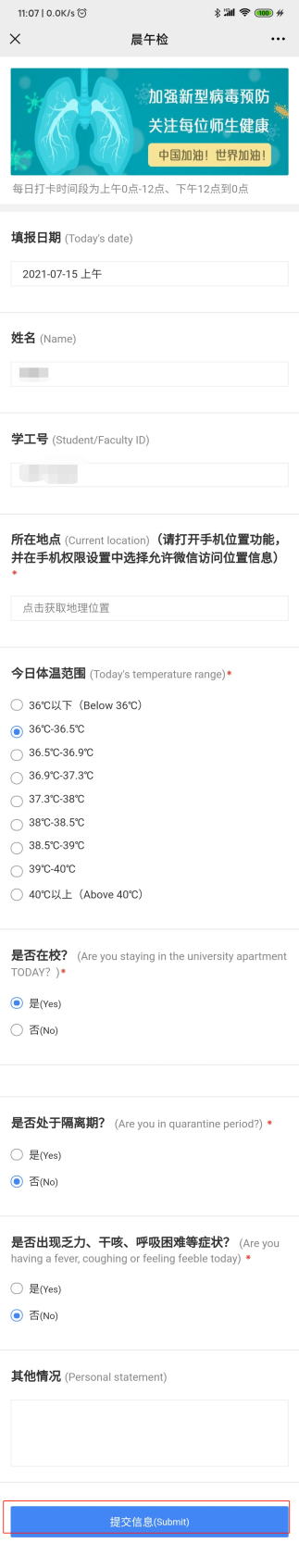 根据页面提示填写信息，填写完成点击“提交信息”即可。研究生工作部   网络和数据中心                                           2022年8月2日常见问题解答Q：申报时，基本信息显示有误怎么办？能否修改？A：每位同学的基本信息由系统自动带出，不能修改，如有问题请联系管理员。Q：每日上报有截止时间吗？我忘了填怎么办？A：每日上报2次；两次填报时间分别为0点到12点，12点到24点；为了确保统计数据的准确性，建议师生上午10点前完成，下午6点前完成。如果忘记填报，系统会发送消息推送和短信通知，还请配合填写。Q：每日所在位置是否必须填写？A：是的，按照防控要求，学校要掌握所有学生当天所在位置（具体到区县），所以，所有人在填写信息时，需要打开手机的“位置信息（GPS）”功能，由微信系统直接提取所在位置信息。请各位同学放心的是，微信系统只在填表的瞬间提取具体区县信息，不会跟踪学生行动轨迹，不涉及泄露个人隐私的问题。Q：相关信息是我个人的隐私信息，为什么要向学校提供？A：这种理解是错误的。在突发事件应对期间，政府和学校要求公民配合做好应急处置是有法律依据的。《突发事件应对法》第五十七条规定：“突发事件发生地的公民应当服从人民政府、居民委员会、村民委员会或者所属单位的指挥和安排，配合人民政府采取的应急处置措施，积极参加应急救援工作，协助维护社会秩序。” 《突发事件应对法》第六十六条规定：“单位或者个人违反本法规定，不服从所在地人民政府及其有关部门发布的决定、命令或者不配合其依法采取的措施，构成违反治安管理行为的，由公安机关依法给予处罚。”